Пример резюме парикмахераФИОДата рождения: xx.xx.xxxx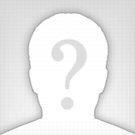 Город: МоскваМоб. телефон: +7 (000) 000 00 00E-mail: xxxxxxxxxxx@gmail.comОсновные данные:Желаемая должность:ПарикмахерОпыт работы: более 3 летАвтомобиль: нетВодительские права: естьГотовность к переезду: естьОпыт работы:2015 - 2017ООО Бьюти МираклПарикмахер-стилистОбязанности:Стрижки женскиеСтрижки мужскиеСтрижки детскиеУкладки мужские и женскиеОкрашивание волосСтрижка бородыОформление бровей2014 - 2015Парикмахерская "Стрекоза"Парикмахер-унивесалОбязанности:Стрижки женскиеСтрижки мужскиеСтрижки детскиеУкладки мужские и женскиеОкрашивание волосСтрижка бородыОформление бровейОбразование:2012Школа-студия " Модерн", Парикмахер-универсалПрофессиональные навыки:Отличное умение подбирать прически и стрижки под определенный тип внешности. Опыт по выполнению всех видов стрижек, модных техник окрашивания, уход и полировка волос. Креативность. Индивидуальный, творческий подход к каждому клиенту. Умение находить общий язык с людьми.Есть опыт прямых продаж.Знания колористики, опыт работы на красителях TiGi, Londa.В ТОП-20 на Чемпионате России 2016О себе:Хороший художественный и эстетический вкусПостоянно слежу за тенденциями и трендамиКоммуникабельностьЦелеустремленностьЖелание развиватьсяАккуратностьОпрятностьОтзывчивостьПунктуальностьНацеленность на результатУмение находить общий языкНеконфликтность